ПРОГРАММАГосударственной итоговой аттестации выпускников по специальности 19.02.03 Технология хлеба, кондитерских и макаронных изделийг. Рыбинск 2023 г.Программа Государственной итоговой аттестации  разработана на основе Федерального государственного образовательного стандарта среднего профессионального образования по специальности 19.02.03 Технология хлеба, кондитерских и макаронных изделий, утверждённого приказом Министерства образования и науки РФ от 22 апреля      2014г. N 373 и Профессионального стандарта Пекарь, утверждённого приказом Министерства труда и социальной защиты РФ от 01 декабря 2015 г. № 914н Организация-разработчик:  Государственное профессиональное образовательное учреждение Ярославской области  Рыбинский колледж городской инфраструктуры.Рассмотрена и утверждена на заседании методической комиссии__________  (____________________)_________________ 2023гСодержание1. Общие положенияГосударственная итоговая аттестация (далее ГИА) является завершающим этапом освоения ОПОП СПО. Программа ГИА предназначена для обучающихся ГПОУ ЯО Рыбинского колледжа городской инфраструктуры  по основной профессиональной образовательной программе среднего профессионального образования подготовки специалистов среднего звена по специальности 19.02.03 Технология хлеба, кондитерских и макаронных изделий с целью успешной подготовки к ГИА выпускников колледжа.Программа ГИА является частью основной профессиональной образовательнойпрограммы указанной специальности.Программа ГИА содержит:сроки и формы проведения ГИА,объём времени на подготовку и проведение ГИА,информационные условия ГИА,требования к процедуре ГИА,организацию разработки тематики и выполнения ВКР,критерии оценивания уровня и качества подготовки выпускника.2. Вид государственной итоговой аттестацииГИА проводится в один этап:1 этап. Защита выпускной квалификационной работы (далее) ВКР в форме дипломного проекта.3. Сроки и формы проведения ГИА3.1. На проведение ГИА согласно учебному плану, в соответствии с учебным планом и календарным учебным графиком отводится время 6 недель 3.2. Программа ГИА доводится до сведения выпускника не позднее, чем зашесть месяцев до начала ГИА.4. Информационные условия ГИА4.1. С целью информирования студентов (выпускников) о проведении ГИАна Информационном стенде и на сайте колледжа в разделе «Выпускникам - Государственная итоговая аттестация» размещены следующие документы:«Порядок проведения государственной итоговой аттестации в ГПОУ ЯО Рыбинском колледже городской инфраструктуры;«Положение об апелляционной комиссии в ГПОУ ЯО Рыбинском колледже городской инфраструктуры»;«Положение о фондах оценочных средств в ГПОУ ЯО Рыбинском колледже городской инфраструктуры»;«Программа Государственной итоговой аттестации» выпускников по специальности;график прохождения ГИА;состав государственной экзаменационной комиссии (далее ГЭК);график проведения консультаций по ГИА;предложения работодателей по трудоустройству.5. Содержание процедуры ГИА5.1. 1 этап. Защита выпускной квалификационной работы (далее) ВКР.Цель этапа - контроль освоения общих компетенций, продемонстрированных впроцессе выполнения и защиты ВКР. Освоение профессиональных компетенций подтверждается результатами освоения профессиональных модулей при прохождении промежуточной аттестации в форме экзаменов квалификационных, о чём свидетельствует оценка в зачётной книжке студента.На защиту ВКР отводится 25 минут. Процедура защиты включает в себя докладстудента с презентацией (10 ÷ 15мин.), чтение отзыва и рецензии, вопросы ГЭК, ответы студента.Вопросы ГЭК по разделам ВКР должны соответствовать теме работы.5.2. Результаты ГИА определяются оценками «Отлично», «Хорошо», «Удовлетворительно», «Неудовлетворительно» и объявляются в тот же день после оформления в установленном порядке протоколов заседания ГЭК.5.3. При неудовлетворительной оценке рецензии или отзыва студент не допускается к защите ВКР.5.4. Студент вправе подать апелляцию на оценку по государственной итоговой аттестации в порядке, установленным законодательством РФ, в апелляционную комиссию колледжа.5.5. Обучающиеся, не прошедшие ГИА или получившие на ГИА неудовлетворительные результаты, проходят ГИА не ранее чем через 6 месяцев после прохождения ГИА впервые.5.6. Повторное прохождение ГИА для одного лица назначается не более двухраз.6. Материально-техническое обеспечение ГИА:6.1. Защита ВКР: мультимедиа проектор, экран, компьютер, оснащённыйлицензионными программами MS Offiсe.7. Организация разработки тематики и выполнения выпускной квалификационной работы7.1. Выпускная квалификационная работа выполняется в соответствии с Положением о выпускной квалификационной работе в форме дипломного проекта.7.2. Выпускная квалификационная работа должна иметь актуальность, новизну и практическую значимость, учитывать запросы работодателей, особенности развития региона, науки, культуры, экономики, техники, технологий и социальной сферы и выполняться по возможности по предложениям (заказам) предприятий, организаций или образовательных учреждений.7.3. Подготовка и защита ВКР способствует систематизации, расширению освоенных во время обучения знаний по обще профессиональным дисциплинам, профессиональным модулям и закреплению знаний выпускника по профессии или специальности при решении разрабатываемых в выпускной квалификационной работе конкретных задач, а также выяснению уровня подготовки выпускника к самостоятельной работе и направлены на проверку качества полученныхобучающимся знаний и умений, сформированности общих и профессиональных компетенций, позволяющих решать профессиональные задачи.7.4. Выполненная выпускная квалификационная работа в целом должна:соответствовать разработанному заданию;включать анализ источников по теме с обобщениями и выводами, сопоставлениями и оценкой различных точек зрения;продемонстрировать требуемый уровень общенаучной и специальной подготовки выпускника, его способность и умение применять на практике освоенные знания, практические умения, общие и профессиональные компетенции в соответствии с ФГОС СПО.7.5. Тематика ВКР определяется колледжем: разрабатывается преподавателями профессионального цикла, совместно со специалистами предприятий/социальными партнерами.7.6. Тематика ВКР рассматривается на заседании предметной (цикловой) комиссии, согласовывается на методическом совете колледжа. Студенту предоставляется право выбора темы дипломной работы из предложенного перечня тем. Выпускник имеет право предложить на согласование методическому советусобственную тему дипломной работы с обоснованием целесообразности ее разработки.7.7. Обязательным требованием для ВКР является соответствие её тематики содержанию одного или нескольких профессиональных модулей и предъявление к оценке освоенных обучающимся профессиональных и/или общих компетенций (Приложение А).7.8. При определении темы ВКР следует учитывать, что ее содержание может основываться на обобщении результатов выполненной ранее обучающимся курсовой работы (проекта), если она выполнялась в рамках соответствующегопрофессионального модуля; на использовании результатов выполненных ранее практических заданий.7.9. Директор колледжа приказом утверждает темы дипломных проектов и руководителя ВКР.7.10. По утверждённым темам руководители ВКР разрабатывают индивидуальные задания для каждого студента.7.11. Задания рассматриваются на заседании МК, подписываютсяруководителем ВКР, председателем МКи утверждаются зам. директора.7.12. При большом объёме ВКР допускается её выполнение группой студентов, при этом индивидуальные задания выдаются каждому студенту.7.13. Задания на ВКР выдаются студентам не позднее, чем за две недели до начала преддипломной практики.7.14. Основными функциями руководителя ВКР являются:разработка индивидуальных заданий;консультирование по вопросам содержания и последовательности выполнения ВКР;оказание помощи студенту в подборе литературы;контроль хода выполнения ВКР;подготовка письменного отзыва на ВКР.8. Структура ВКР8.1. Структура и содержание выпускной квалификационной работы определяются в зависимости от профиля специальности, и, как правило, включают в себярасчётно-пояснительную записку, состоящую из:- титульного листа;-содержания;-введения;-обзора литературы;-экспериментальной части;-технологической части;- экономической части;-заключения;-списка использованных источников; приложений.- приложения.Объём ВКР должен составлять не менее 30 и не более 50 страниц печатного текста (без приложения) (Приложение П).8.2. Пояснительная записка представляется в бумажном варианте с использованием программ Microsoft Offise Word. Текст работы должен быть напечатан полуторным межстрочным интервалом на одной стороне стандартного листа белой односторонней бумаги формата А4 размером 210х297 мм (размер шрифта 14 пунктовTimesNewRoman). Контуры букв и знаков должны быть без ореола и расплывающейся краски. Страницы работы должны иметь поля: левое - 25 мм, верхнее - 15 мм,правое – 10 мм, нижнее - 20мм.Презентация выполняется с помощью программы Microsoft Offise Power Point.Графическая часть представляется в бумажном варианте с использованием программ AutoCad или Компас. Графическая часть представлена аппаратурно-технологической схемой на листе формата А1.8.3. Основные структурные элементы пояснительной записки ВКР.Пояснительная записка ВКР должна содержать следующие основные структурные элементы, расположенные в указанной ниже последовательности:титульный лист;задание на выполнение дипломной работы;реферат (аннотация); объём реферата должен составлять не более половиныстраницы. В реферате указываются параметры ВКР: объём работы в страницах, количество глав, иллюстраций, таблиц, приложений, использованных источников. Перечень ключевых слов должен включать от 5 до 15 слов или словосочетаний из текста работы, которые в наибольшей мере характеризуют её содержание и обеспечивают возможность информационного поиска. Ключевые слова приводятся в именительном падеже и печатаются прописными буквами в строку через запятые. Текст реферата должен отражать объект исследования, цель работы, результаты работы,область применения, степень внедрения или рекомендации по внедрению. Некоторые из этих сведений могут отсутствовать. Допускается изложение содержания реферата в свободном стиле;содержание;введение;обзора литературы;экспериментальной части;технологической части;экономической части;заключения;списка использованных источников; приложений.приложения.Пояснения по структуре и содержанию ВКР можно посмотреть в п.3.3,4 СТП ЕЭТК 01 Общие правила оформления дипломных и курсовых проектов (работ).8.4. Обучающийся может применять для оформления документации ВКР автоматизированные системы проектирования и управления (САПР).8.5. Требования к оформлению ВКР должны соответствовать требованиями ЕСТД и ЕСКД, ГОСТ 7.32.-2001 «Система стандартов по информации, библиотечному и издательскому делу «Отчёт о научно-исследовательской работе», ГОСТ 7.1.-2003 «Библиографическая запись. Библиографическое описание», ГОСТ 7.82.-2001«Библиографическая запись. Библиографическое описание электронных ресурсов» и(или) другим нормативным документам (в т.ч. документам СМК) (Приложение П).9. Рецензирование ВКР9.1. Выпускная квалификационная работа должна быть прорецензирована.9.2. Рецензия должна включать:соответствие ВКР заявленной теме и заданию на неё;актуальность темы;оценку качества выполнения каждого раздела ВКР;оценку степени разработанности поставленных вопросов, практическую значимость;замечания и недостатки;заключение о соответствии ВКР заданию;общую оценку качества выполняемой работы.9.3. Содержание рецензии доводится до сведения студентов не позднее, чем за день до защиты ВКР.9.4. Внесение изменений в ВКР после получения рецензии не допускается.Приложение АТемы ВКР (дипломного проекта, дипломной работы)Приложение БТребования к оформлению выпускной квалификационной работыТребования к структуре выпускной квалификационнойработыВыпускная	квалификационная	работа	должна	включать	в	себяследующие структурные элементы:титульныйлист;лист-задание;содержание работы: введение;основная часть, состоящая из 3-x глав:в первой главе BKP рассматриваются теоретические вопросы по теме работы;вторая глава носит аналитический характер;третья	глава	посвящена	практическому	решению	поставленнойпроблемы;заключение;список использованной литературыприложения.Требования к объему и содержанию выпускной квалификационнойработыТребования к объему и содержанию выпускной квалификационной работы изложены в Методических рекомендациях по разработке выпускных квалификационных работ.Изложение текста и оформление выпускной квалификационной работы выполняют в соответствии с требованиями следующих стандартов:ГОСТ 7.32-2017 Межгосударственный стандарт. Система стандартов по информации, библиотечному и издательскому делу. Отчет о научно- исследовательской работе,ГОСТ 2.105-95 ЕСКД Общие требования к текстовым документам,ГОСТ 2.106-96 ЕСКД Текстовые документы, ГОСТ 2.104-2006 ЕСКД Основные надписи,ГОСТ 7.1-2003 Межгосударственный стандарт. Система стандартов по информации, библиотечному и издательскому делу. Библиографическая запись. Библиографическое описание. Общие требования и правила составления,ГОСТ Р 7.0.5.—2008 Национальный стандарт Российской Федерации. Система стандартов по информации, библиотечному и издательскому делу. Библиографическая ссылка. Общие требования и правила составленияК выпускным квалификационным работам предъявляются следующие требования:Оформление пояснительнойзапискиСтраницы текста BKP и включенные в пояснительную записку иллюстрации и таблицы должны соответствовать формату A4. Допускается применение формата АЗ при наличии большого количества таблиц и иллюстраций данного формата. Пояснительная записка должна быть выполнена печатным способом на одной стороне листа белой бумаги  формата A4(210x297).Качество напечатанного текста и оформления иллюстраций, таблиц, распечаток должно удовлетворять требованию их четкого воспроизведения. При выполнении пояснительной записки необходимо соблюдать равномерную плотность, контрастность и четкость изображения по всему тексту. Все линии, буквы, цифры и знаки должны иметь одинаковую контрастность по всему тексту работы. Опечатки, описки и графические неточности, обнаруженные в процессе выполнения документа, допускается исправлять подчисткой или закрашиванием белой краской и нанесением на том же месте исправленного текста (графики) машинописным способом или черными чернилами, пастой или тушью рукописным способом.Повреждения листов текстового документа, помарки и следы не полностью удаленного прежнего текста (графика) не допускается.Оформление BKP рекомендуется производить с помощью компьютерной программы MicrosoWord с использованием непечатаемых символов ( ). Параметры страницы: левое поле — 3 см, правое поле — 1,5 см, верхнее и нижнее поля — 2см.Общий объем дипломной работы не должен превышать 50 страниц машинописного текста, шрифт работы — Times New Roman, размер кегль 14, межстрочный интервал  полуторный; абзацный отступ равняется1,25см.Полужирный шрифт применяют только для заголовков разделов и подразделов, заголовков структурных элементов. Для акцентирования внимания терминов, определений и других объектов может также применяться выделение в тексте с помощью полужирногошрифта.Каждый лист работы должен быть заполнен текстом не менее 2/3 листа.Наименования структурных	элементов: «СОДЕРЖАНИЕ», «ВВЕДЕНИЕ»,	«ЗАКЛІОЧЕНИЕ», «СПИСОК ИСПОЛЬЗОВАННЫХ ИСТОЧНИКОВ», «Приложение» служат заголовками структурных элементов дипломной работы.Заголовки структурных элементов следует располагать в середине строки без точки в конце, прописными буквами, не подчеркивая.  Заголовок«Приложение»	следует	располагать в середине строки без точки в конце, печатать с прописной буквы, полужирным шрифтом.Каждый структурный элемент и каждый раздел основной части дипломной работы начинают с новой страницы.Титульный лист является первым листом пояснительной записки.Он должен оформляться на типовом бланке колледжа (приложения 4).На первом (заглавном) листе помещают содержание, в которое включают наименование всех разделов, подразделов, пунктов (если они имеют наименование) без какой-либо перефразировки с указанием номеров страниц, на которых размещается начало материала разделов, подразделов, пунктов. Содержание включают в общее количество листов пояснительной записки. Слово «СОДЕРЖАНИЕ» записывают в виде заголовка прописными буквами, выравнивание - по центру. Наименования, включенные в содержание, записывают строчными буквами, начиная с прописной буквы.Содержание основной части пояснительной записки следует делить на разделы, подразделы, пункты.Нумерация разделов и подразделов, пунктов иподпунктовРазделы должны иметь порядковые номера в пределах всего всей пояснительной записки, обозначенные арабскими цифрами без точки и записанные с абзацного отступа — 1,25см.Подразделы должны иметь нумерацию в пределах каждого раздела. Номер подраздела состоит из номеров раздела и подраздела, разделенных точкой. В конце номера подраздела точка не ставится. Если текстовый документ не имеет подразделов, то нумерация пунктов в ней должна быть в пределах каждого раздела, и номер пункта должен состоять из номеров раздела и пункта, разделенных точкой. В конце номера пункта точка не ставится, например, "2.1" (первый пункт второгораздела).Каждый пункт, подпункт и перечисление записывают с абзацного отступа — 1,25 см.Разделы и подразделы должны иметь заголовки. Пункты, как правило, заголовков не имеют. Заголовки должны четко и кратко отражать содержание разделов, подразделов.Заголовки разделов (глав) следует писать прописными буквами без точки в конце, не подчеркивая. Шрифт заголовка раздела 14, полужирный, выравниваниепоширине, абзацныйотступ - 1,25см.Например, 1 НАИМЕНОВАНИЕ РАЗДЕЛАПереносы слов в заголовках не допускаются. Если заголовок состоит из двух предложений, их разделяют точкой.Заголовки подразделов записывают с абзаца строчными буквами(кроме первой прописной), выравнивание по ширине. Шрифт заголовка подразделов 14, полужирный. Пример, 1.2 Заголовок подразделаРасстояние между заголовком и последующим текстом, а также между заголовками раздела и подраздела должно быть равно - двум интервалам. Если заголовок раздела расположен на двух и более строках, то межстрочный интервал -1,5, интервал внизу -12пт.Нумерация страниц пояснительной записки и приложений, входящих в ее состав, должна быть сквозная. Каждый раздел рекомендуется начинать с нового листа, все страницы дипломной работы (проекта) нумеруются арабскими цифрами по порядку от титульного листа до последнего без пропусков; первой страницей считается титульный лист, на котором номер не ставится, нумерация располагается внизу справа страницы. Номер страницы не ставится на титульном листе и листе —СОДЕРЖАНИЕ.Изложение текстаТекст документа должен быть кратким, четким, исключающим возможность неверного толкования.Термины и определения должны быть едиными и соответствовать установленным стандартам, а при их отсутствии - общепринятым в научно- технической литературе, и приводиться в перечне терминов.При изложении обязательных требований в тексте должны применяться слова"должен","разрешается только","следует","необходимо", "требуется чтобы", "не допускается", "запрещается", "не следует". При изложении других положений следует применять слова - "могут быть", "как правило", "при необходимости", "может быть", "в случае" ит.д.При этом допускается использовать повествовательную форму изложения текста, например, "применяют", "указывают" и т.п.Неразрывными пробелами отделяются буквы «г» и «в» при указании дат, например, 2018г. Через неразрывный пробел пишутся принятые сокращения (т.е, т.к, и т.д).Название работ (монографий, статей), журналов, газет и т.д. заключается в кавычки «...», а цитаты — в кавычки « ....». если заключенная в кавычки фраза содержит слова в кавычках, то внешние кавычки должны быть«.....», а внутренние ” ”В тексте не допускается:применять обороты разговорной речи, техницизмы,профессионализмы;применять для одного и того же понятия различные научно- технические термины, близкие по смыслу (синонимы), а также иностранные слова и термины при наличии равнозначных слов и терминов в русском языке; применять сокращение слов в тексте и в подписях под иллюстрациями, кроме установленных правилами орфографии, пунктуации, а также соответствующими государственными стандартами;сокращать обозначения физических единиц, если они употребляются без цифр, за исключением единиц физических величин в головках и боковиках таблиц, и в расшифровках буквенных обозначений, входящих в формулы и рисунки;заменять слова буквеннымиобозначениями;использовать в тексте математический знак (-), (0) и т.п.передзначениями величин. Вместо знака нужно писать слова "минус", "диаметр";употреблять математические знаки без цифр, например <(меньше или равно), > (больше или равно), (не равно), а также знаки №. (номер), % (процент);применять индексы стандартов (ГОСТ, OCT, PCT, CTП) без регистрационных номеров.Оформление иллюстраций иприложенийКоличество иллюстраций должно быть достаточным для пояснения излагаемого текста. Иллюстрации могут быть расположены как по тексту документа (возможно ближе к соответствующим частям текста), так и в конце его.Иллюстрации (чертежи, графики, схемы, компьютерные распечатки, диаграммы, фотоснимки) следует располагать в работе непосредственно после текста работы, в котором они упоминаются впервые, или на следующей странице. Иллюстрации могут быть в компьютерном исполнении, в том числе и цветные.                                                        На все иллюстрации в работе должны быть даны ссылки. Ссылки в тексте на иллюстрации оформляют по типу: (рис.2.11);«...в соответствии с рисунком 1.2»; «... как показано на рисунке Г.7, поз. 12 и 13».Чертежи, графики, диаграммы, схемы, иллюстрации, помещаемые в отчете, должны соответствовать требованиям государственных стандартов Единой системы конструкторской документации (ЕСКД).Допускается выполнение чертежей, графиков, диаграмм, схемпосредством использования компьютерной печати.Количество иллюстраций должно быть достаточным для поясненияизлагаемого текста.Иллюстрации (чертежи, схемы, графики, эскизы)располагают так, чтобы их было удобно рассматривать без поворота или с поворотом по часовой стрелке.Иллюстрации обозначаются словом «Рисунок» и нумеруютпоследовательно арабскими цифрами сквозной нумерацией.Если рисунок один, то он обозначается«Рисунок1».Допускается нумеровать иллюстрации в пределах раздела. В этом случае номер иллюстрации состоит из номера раздела и порядкового номера иллюстрации, разделенных точкой. Например, Рисунок 2.1Иллюстрации должны иметь наименование и пояснительные данные (подрисуночный текст). Слово «Рисунок» и наименование помещают после пояснительных данных и располагают следующимобразом:Рисунок 1 — Детали изделияТочку в конце не ставитьИллюстрации каждого приложения обозначают отдельной нумерацией арабскими цифрами с добавлением перед цифрой обозначения приложения. Например, Рисунок А.3. Допускается	не нумеровать	мелкие	иллюстрации (мелкие	рисунки), размещенные непосредственно в тексте и на которые в дальнейшем нет ссылок.Иллюстрированный материал, таблицы или текст обязательного или информационного характера допускается оформлять в видеприложений.Приложения могут включать: графический материал, таблицы не более формата АЗ, расчеты, описания алгоритмов и программ.В тексте работы на все приложения должны быть даны ссылки.Приложения располагают в порядке ссылок на них в тексте работы.Каждое приложение следует размещать с новой страницы с указанием в центре верхней части страницы слова «Приложение». Приложение должно иметь заголовок, который записывают с прописной буквы, полужирным шрифтом, отдельной строкой по центру без точки в конце (приложение4).Под словом «Приложение» и его обозначения в скобках для обязательного приложения пишут слово «обязательное», а для информационного - «рекомендуемое» или «справочное».Приложения обозначают прописными буквами кириллического алфавита, начиная с А, за исключением букв Ё, 3, И, О, Ч, b, Ы, Ъ.После слова «Приложение» следует буква, обозначающаяегопоследовательность, например, «Приложение А».Допускается обозначение приложений буквами латинского алфавита, за исключением букв I и О.В случае полного использования букв кириллического и латинского алфавитов допускается обозначать приложения арабскими цифрами 1, 2, 3 и т.д.Если в документе одно приложение, оно обозначается «Приложение А».Текст каждого приложения при необходимости может быть разделен на разделы, подразделы. пункты, подпункты, которые нумеруют в пределах каждого приложения. Перед номером ставится обозначение этого приложения. Приложения должны иметь общую с остальной частью текстового документа сквозную нумерацию страниц.Все приложения должны быть перечислены в содержании работы (при наличии) с указанием их обозначений, статуса и наименования.3.5. Построение таблицТаблицы применяют для лучшей наглядности и удобства сравнения показателей. Название таблицы, при его наличии, должно отражать ее содержание, быть точным, кратким. Название следует помещать над таблицей.Параметры текста в таблице: размер кегль — 12, межстрочный интервал одинарный; без абзацного отступа.При переносе части таблицы на ту же или другиестраницыназвание помещают только над первой частью таблицы.Таблицы, за исключением таблиц приложений, следует нумеровать арабскими цифрами сквозной нумерацией. Допускается нумеровать таблицы в пределах раздела. В этом случае номер таблицы состоит из номера раздела и порядкового номера таблицы, разделенных точкой.Например,Таблица1.1Таблицы каждого приложения обозначают отдельной нумерацией арабскими цифрами с добавлением перед цифрой обозначения приложения. Если в документе одна таблица, она должна быть обозначена «Таблица1»или «Таблица В.1», если она приведена в приложении В.На все таблицы документа должны быть приведены ссылки втексте документа, при ссылке следует писать слово «таблица» с указанием ее номера.Заголовки граф и строк таблицы следует писать с прописной буквы, а подзаголовки граф — со строчной буквы, если они составляют одно предложение с заголовком, или с прописной буквы, если они имеют самостоятельное значение. В конце заголовков и подзаголовков таблиц точки не ставят. Заголовки и подзаголовки граф указывают в единственном числе.Таблицу, в зависимости от ее размера, помещают под текстом, в котором впервые дана ссылка на нее, или на следующей странице, а, при необходимости, в приложении к документу. Допускается помещать таблицу вдоль длинной стороны листа документа.Слово "Таблица" указывают один раз слева над первой частью таблицы, над другими частями пишут слова "Продолжение таблицы" с указанием номера (обозначения) таблицы.Если в конце страницы таблица прерывается и ее продолжение будет на следующей странице, в первой части таблицы нижнюю горизонтальную линию, ограничивающую таблицу, непроводят.Таблицы  с  небольшим  количеством  граф  допускается  делить на части и помещать одну часть  рядом с другой на одной странице, при этом повторяют головку таблицы.Рекомендуется разделять части таблицы двойной линией или линией толщиной 2s.Если в графе таблицы помещены значения одной и той же физической величины, то обозначение единицы физической величины указывают в заголовке (подзаголовке) этой графы.Если в тексте документа приводят диапазон числовых значений физической величины, выраженных в одной и той же единице физической величины, то обозначение единицы физической величины указывается после последнего числового значения диапазона.Примерыот 1 до 5 мм.от 10 до 100 кг.от плюс 10 до минус 40 °С.Вариант оформления таблицы в программе MS Word: головку таблицы выделить серым цветом и задать параметр «Повторять заголовок на каждой странице». В этом случае слова "Продолжение таблицы" не пишут.Оформление ссылокВ дипломной работе (проекте) приводят ссылки на данный документ, стандарты, технические условия и другие источники информации при условии, что они полностью и однозначно определяют соответствующие требования и не вызывают затруднений в пользовании документом.Ссылаться следует на документ в целом или его разделы, и приложения. Ссылки на подразделы, пункты, таблицы и иллюстрации не допускаются, за исключением подразделов, пунктов, таблиц и иллюстраций данногодокумента.При ссылках на структурные части текста работы указывают номера разделов (со словом «раздел»), приложений (со словом «приложение»), подразделов, пунктов, подпунктов, перечислений, например: «...в соответствии с разделом 2», «... согласно 3.1», «...по 3.1.1»; ‹... в соответствии с 4.2. 2»; (приложение Р); в... как указано в приложенииТ».Ссылки в тексте на номер формулы дают в скобках,например:«...согласно формуле (В.1)»; «...как следует из выражения (2.5)».Ссылки в тексте на таблицы и иллюстрации оформляют по типу: (таблица 4.3); «... в таблице 1.1, графа 4»; (рис. 2.11); «...в соответствии с рисунком 1.2»; «... как показано на рисунке Г.7, поз. 12 и13».При ссылках на стандарты и технические условия указывают только их обозначение, при этом допускается не указывать год ихутверждения при условии полного описания стандарта в списке использованных источниковв соответствии с FOCT 7.1.Ссылки на использованные источники оформляют согласно требованиям к библиографическим ссылкам (ГОСТ 7.0.5-2008). При ссылке в тексте на использованные источники следует приводить порядковые номера по списку использованных источников, заключенные в квадратные скобки, например: «... как указано в монографии [10]»; «... в работах [11, 12,15-17]»;цитата [2].Библиографическое описание источниковБиблиографический список является составной частью работы и служит источником библиографической информации о цитируемых, рассматриваемых или упоминаемых в тексте документах. Грамотно составленное библиографическое описание в определенной мере есть выражение исследовательской, научной этики и культуры исследовательского труда.Каждый источник, включённый в список, должен иметь отражение в основной части работы. Недопустимо включать в список те источники, которые фактически не были использованы.Список источников составляется в алфавитном порядке (сначала русские, потом иностранные источники) по первым буквам фамилий авторов или (если автор не указан) по первой букве названия книги.Нумерация библиографических источников сквозная.Форматирование библиографического списка: шрифт TimesNewRoman , 14; междустрочный интервал — полуторный; абзацный отступ — l,25cм.Библиографические описания в списке использованных источниковвыполняются в соответствии с ГОСТ 7.1-2003.Библиографические сведения указывают в описании в том виде, в какомони даны в источнике информации.Список использованных источников составляется в строго приоритетном порядке, начиная с нормативных правовых актов федерального уровня, индивидуальных и коллективных монографий, научных статей и т.д.Пример иерархии источников:Нормативно-правовые акты;Нормативно-техническая документацияОсновные источники (год издания с 2014г.по 2019г.)Литература и периодические издания;Дополнительные источники (год издания до2014г.)Литература на иностранныхязыках;Интернет источники.При оформлении списка источников по каждому изданию указывается фамилия и инициалы автора (авторов), точное название, место издания, наименование издательства, год издания, количество страниц.Объектами составления библиографических источников также являются электронные ресурсы локального и удаленного доступа. Список составляют как на электронные ресурсы в целом (электронные документы, базы данных, порталы, сайты, веб-страницы, форумы и т.д.), так и на составные части электронных ресурсов (разделы и части электронных документов, порталов, сайтов, веб-страниц, публикации в электронных сериальных изданиях, сообщения на форумах и т.п.).Для электронных ресурсов удаленного доступа приводят примечание о pezпiмeдоступа, в котором допускается в место слов "Режим доступа"(или их эквивалента на другом языке) использовать для обозначения электронного адреса аббревиатуру "URL" (UniformResourceLocator— унифицированный указатель pecypca).Информацию о протоколе доступа к сетевому pecypcy (ftp, http и т.п.) и его электронный адрес приводят в формате унифицированного указателя pecypca.После электронного адреса в круглых скобках приводят сведения о дате обращения к электронному сетевому pecypcy: после слов "дата обращения" указывают число, месяц игод:Весь Богородский уезд: форум // Богородск—Ногинск. Богородское краеведение:     сайт. Ногинск,   2017.	http://www.bogorodsk- noginsk.ru/forum/ (дата обращения:20.02.2017).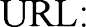 4. Требования к докладуДоклад к дипломной работе — это речь для защиты выпускной квалификационной работы объемом 3-4 листа машинописного текста, содержащая в себе краткое изложение дипломной работы и основные выводы по выбранной теме. Доклад должен быть на 5-7 минутСодержание доклада к защите дипломной работы:Актуальность выбранной темы дипломнойработы;Характеристика объекта, предмета исследования, перечень использованных методов в работе, описание поставленных целей изадач;Краткий последовательный рассказ о том, как решали поставленные цели и какие выводы были сделаны. Здесь необходимо представить краткое изложение каждой главы дипломной работы и полученные выводы по ним.Предложения и рекомендации по совершенствованию и оптимизации объекта и предметаисследования.Подтверждение научной и практической значимости предложение дипломной работы в целом.Приложение ВКритерии оценки уровня и качества подготовки выпускникаВ критерии оценки уровня подготовки обучающегося по специальности19.02.03 Технология хлеба, кондитерских и макаронных изделийактуальность, оригинальность, новизна темы выпускной квалификационной работы, полнота раскрытия темы, творческий подход к освещению темы;качество пояснительной записки и eе соответствие выбранной темевыпускной квалификационной работы, качество иллюстративного материала;актуальность, оригинальность, новизна, практическая ценность поставленных задач выпускной квалификационной работы, их соответствие теме, полнота и качество раскрытия поставленных задач;соответствие оформления выпускной квалификационной работыустановленным нормам и требованиям;уровень освоения выпускником материала, предусмотренного учебными программами дисциплин и	профессиональных	модулей, продемонстрированных выпускником  при  защите  выпускной квалификационной работы и ответе на дополнительные вопросы;уровень практических умений, продемонстрированных выпускникомпри защите выпускной квалификационной работы;уровень знаний и умений, позволяющих решать ситуационные (профессиональные) задачи, давать ответы на вопросы Государственной экзаменационной комиссии; обоснованность, четкость, краткость изложения ответов;качество и полнота портфолио выпускника, раскрывающего результаты освоения программы подготовки специалистов среднего звена в части общих компетенций в соответствии с ФГОС по специальности 19.02.03 Технология хлеба, кондитерских и макаронных изделий При определении окончательной оценки по защите выпускнойквалификационной работы учитываются следующие показатели:соответствие представленной выпускной квалификационной работыустановленным критериям;доклад выпускника по каждому разделу работы;ответы на вопросы;оценка рецензента;отзыв руководителя.Критерии оценкиПриложение ГТитульный лист выпускной квалификационной работыГосударственное профессиональное образовательное учреждение Ярославской областиРыбинский колледж городской инфраструктурыРабота допущена к защите____________20__г.Заместитель директораВЫПУСКНАЯ КВАЛИФИКАЦИОННАЯ РАБОТАНаименование выпускной квалификационной работыВыполнил (а) студент (ка)РуководительИванов Иван Ивановичспециальность19.02.03«Технология хлеба, кондитерских и макаронных изделий»20___ годПриложениеДФорма задания на выпускную квалификационную работуГосударственное профессиональное образовательное учреждение Ярославской областиРыбинский колледж городской инфраструктурыЗАДАНИЕна выполнение выпускной квалификационной работы (дипломной работы)Студенту(ке)	группы ___Специальность: 19.02.03«Технология хлеба,кондитерскихимакаронныхизделий»Тема:Исходныеданные:	Перечень вопросов, подлежащихразработке:Перечень графического и иллюстрированного материалаДата выдачи задания________20__г. Дата окончания работы______20__г.Руководительвыпускной квалификационнойработы		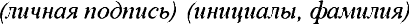 Задание принял кисполнению		(личная подпись) (инициалы, фамилияПриложение ЕФорма отзыва руководителя на выпускную квалификационнуюработуГосударственное профессиональное образовательное учреждение Ярославской области Рыбинский колледж городской инфраструктурыОТЗЫВна выпускную квалификационную работуСтудента		Группа______	Специальность: 19.02.03«Технология хлеба, кондитерских и макаронных изделий»Тема:  	В отзыве отражаются важные аспекты работы:- Заключение о степени соответствия выполнения работы заданию- Оценка качества выполнения работы, ее актуальность, характеристика структуры- Структура работы соответствует предъявленным требованиям- Оценка полноты и обоснованности решения поставленных задач теоретической и практической части, значимость работы- Оценка степени самостоятельности выполнения работы- Оценка соблюдения требований к оформлению, языково-стилистическое изложение материала, представление иллюстративного материала.- Перечень положительных сторон работы и основных недостатков- Отзыв о работе в целом с оценкой по пятибалльной системе.ФИО руководителя выпускной квалификационной работы, должность, место работы	20__r.	Подпись руководителяBKP	Приложение ЖФорма рецензии на выпускную квалификационную работуРЕЦЕНЗИЯна выпускную квалификационную работуСтудента		Группа ______Специальность: 19.02.03«Технология хлеба,кондитерскихимакаронныхизделий»Тема выпускной квалификационной работыАктуальность дипломной работы: 	Положительные стороны выпускной квалификационной работы:Недостатки выпускной квалификационной работы:Рекомендуемая оценка к защитеФамилия имя отчество; место работы и должностьрецензента:	202  г.		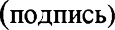 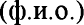 Согласовано______________________________________ 202  гУтверждаю:директор ГПОУ ЯО Рыбинского колледжа городской инфраструктуры______________    С.Г.Ерастова«___» ______________ 20_____г1.Общие положения 32.Вид государственной итоговой аттестации 33.Сроки и формы проведения ГИА 34.Информационные условия ГИА 35.Содержание процедуры ГИА  36.Материально-техническое обеспечение ГИА 47.Организация разработки тематики и выполнения выпускной квалификационной работы 48.Структура ВКР 59.Рецензирование ВКР 6Приложение АТемы ВКР (дипломной работы) Приложение БИндивидуальный лист оценки ВКР (бланк) Приложение ВТитульный лист к пояснительной записке ВКР (бланк) Приложение ГЗадание на выполнение дипломной работы Приложение ДБланк отзыва руководителя Приложение ЕБланк рецензии на ВКР Приложение ЖБланк протокола заседания ГЭК Приложение ЗКнига протоколов заседания ГЭК (титульный лист) Приложение ИПротокол ознакомления с программой ГИА Приложение КТребования к оформлению ВКР п/пТема дипломных проектовОКПК1Технология производства батона нарезного из пшеничной муки в цехе (на примере предприятия….)ОК.1 –ОК.9ПК1.1,- ПК 1.4; ПК 2.1- ПК 2.4ПК 5.1-ПК 5.52Технология производства батона столового из пшеничной муки в цехе (на примере предприятия….)ОК.1 –ОК.9ПК1.1,- ПК 1.4; ПК 2.1- ПК 2.4ПК 5.1-ПК 5.53Технология производства батона городского из пшеничной муки в цехе (на примере предприятия….)ОК.1 –ОК.9ПК1.1,- ПК 1.4; ПК 2.1- ПК 2.4ПК 5.1-ПК 5.54 Технология производства печенья овсяного (на примере предприятия…)ОК.1 –ОК.9ПК 1.1- ПК 1.4, ПК 3.1- ПК 3.4ПК 5.1-ПК 5.55Технология производства кексов из дрожжевого теста (на примере предприятия…)ОК.1 –ОК.9ПК 1.1- ПК 1.4, ПК 2.1- ПК 2.4ПК 5.1-ПК 5.56Технология производства изделий из дрожжевого слоеного теста (на примере предприятия…)ОК.1 –ОК.9ПК 1.1- ПК 1.4, , ПК 2.1- ПК 2.4ПК 5.1-ПК 5.57Технология производствасухарных изделийОК.1 –ОК.9ПК 1.1- ПК 1.4, ПК 2.1- ПК 2.4ПК 5.1-ПК 5.58Технология производства изделий из пресного слоеного тестаОК.1 –ОК.9ПК 1.1- ПК 1.4, ПК 3.1- ПК 3.4ПК 5.1-ПК 5.59Технология производства кексов на химических разрыхлителяхОК.1 –ОК.9ПК 1.1- ПК 1.4, ПК 3.1- ПК 3.4ПК 5.1-ПК 5.510Технология производства пряниковОК.1 –ОК.9ПК 1.1- ПК 1.4, ПК 3.1- ПК 3.4ПК 5.1-ПК 5.5Наименование темыНаименованиепрофессиональных модулей,отражаемых в работеПеречень вопросов, подлежащих разработке ВКРТехнология производства батона простого; батона городского; батона столового изпшеничной муки в/с в цехе (на примере хлебокомбината Рыбинскхлеб)ПМ.01.ПМ.02.ПМ.05. Характеристика цеха хлебопекарного производства;Организация управления структурным подразделениемпредприятия;Подбор оборудования и инвентаря;Характеристика дополнительного и основного сырья;Описание технологической схемы производства;выход хлебобулочныхизделий;Оперативное планирование предприятия и эффективность работы структурного подразделения;расчет производственных рецептурАнализ экономической эффективноститехнологического процесса приготовления изделийТехнология производства кексов из сдобного дрожжевого теста; изделий из слоеного дрожжевого теста; сухарных изделий из пшеничной муки в/с вцехе (на примере хлебопекарни «Хлебные традиции» )ПМ.01.ПМ.02.ПМ.05. Характеристика цеха хлебопекарного производства;Организация управления структурным подразделениемпредприятия;Подбор оборудования и инвентаря;Характеристика дополнительного и основного сырья;Описание технологической схемы производства;выход  хлебобулочныхизделий;Оперативное планирование предприятия и эффективность работы структурного подразделения;расчет производственных рецептурАнализ экономической эффективноститехнологического процесса приготовления изделийТехнология производства овсяного печенья;  сахарного и сдобного печенья; пряников в цехе на примере хлебопекарни                     « Любимая»ПМ.01.ПМ.03.ПМ.05. Характеристика цеха кондитерского производства;Организация управления структурным подразделениемпредприятия;Подбор оборудования и инвентаря;Характеристика дополнительного и основного сырья;Описание технологической схемы производства;выход  изделий;Оперативное планирование предприятия и эффективность работы структурного подразделения;расчет производственных рецептурАнализ экономической эффективноститехнологического процесса приготовления изделийОценкаКритерии оценки5дипломная работа была сдана руководителю в установленные сроки;содержание дипломной работы строго соответствует выбраннойтеме;логически обоснована структура дипломнойработы;в дипломной работе четко просматривается самостоятельность и творческий подход к рассматриваемой теме; материал в дипломной работе изложен грамотно, ясно и доступно;качество оформления дипломной работы безупречно и  полностью соответствует предъявляемым Методическим рекомендациям по выполнению BKP.4дипломная работа была сдана руководителю в установленные сроки;содержание дипломной работы строго соответствует выбранной теме;структура дипломной работы не имеет четкой выраженности илогической обоснованности;в дипломной работе просматривается самостоятельность и творческий подход к рассматриваемой теме;материал в дипломной paботе изложен ясно и доступно;качество оформления дипломной работы высокое и полностью соответствует предъявляемым Методическим рекомендациям, при этом в работе допускаются аккуратно сделанные исправления, но не более 7.      3нарушаются установленные сроки сдачи дипломнойработыруководителю;содержание дипломной работы соответствует выбранной теме, но при этом имеют место отступления от темы;структура дипломной работы не имеет четкой выраженности и логической обоснованности;в дипломной работе просматривается умение самостоятельно работать с источниками, но явно ощущается нехватка(ограниченность)в разнообразии используемой литературы,умение автора логически мыслить проявлено недостаточно, непросматривается логическая цепочка рассуждений;качество оформления дипломной работы невысокое и не в полной мере соответствует Методическим рекомендациям, в работе допускаются аккуратно сделанные исправления                     2нарушаются установленные сроки принятия дипломной работы руководителю,содержание дипломной работы соответствует выбранной теме, но при этом имеют место отступления оттемы;структура дипломной работы не имеет четкой выраженности и логическойобоснованности;—	в дипломной работе не просматривается умение самостоятельно работать с источниками и при этом явно ощущается нехватка (ограниченность) в разнообразии используемойлитературы;умение автора логически мыслить проявлено недостаточно, не просматривается логическая цепочка рассуждений;качество оформления дипломной работы невысокое и полностью не соответствует предъявляемым Методическим рекомендациям, при этом в работе допускаются аккуратно сделанные исправленияРассмотрено на заседании МКПротокол №от		20__г.УТВЕРЖДАЮЗаместитель директора